23rd June 2021Dear Parents/Carers,Positive Covid-19 Cases at CharltonWe have been advised by Telford and Wrekin Health Protection Hub that there has been a confirmed case of COVID-19 within our Year 7 cohort.  The student involved had only been in school for a very limited period on Monday and so following National guidance there has been very little contact with others and so minimal need for isolation for other students.  A very small number of students have been contacted and are already in isolation.Telford and Wrekin’s Health Protection Hub will be carrying out the necessary contact tracing and referring students for testing if required, via the single point of referral. We have also been made aware of a student in Year 10 having tested positive.  This student has not been in school due to the family isolating already and there are no implications for further isolations for our school community.These incidents further highlight the importance of all of us taking the necessary precautions to stop the further spread of coronavirus.What to do if your child develops symptoms of COVID-19If your child or anyone in your household develops symptoms of Covid-19, they should remain at home for at least 10 days from the date when their symptoms appeared. Anyone with symptoms will be eligible for testing and this can be arranged via https://www.nhs.uk/ask-for-a-coronavirus-test or by calling 119, or can be referred by the Health Protection Hub’s single point of referral, which is the preferred route for Telford and Wrekin.All other household members who remain well must stay at home and not leave the house for 10 days, or until a negative PCR test result has been received.  The 10 day period starts the day after the first person in the house became ill.Household members staying at home for 10 days will greatly reduce the overall amount of infection the household could pass on to others in the community.If you are able, move any vulnerable individuals (such as the elderly and those with underlying health conditions) out of your home, to stay with friends or family for the duration of the home isolation period.Symptoms of COVID-19The most common symptoms of coronavirus (COVID 19) are recent onset of:A new continuous cough and/orHigh temperature and/orA loss of, or change in, normal sense of taste or smell (anosmia)For most people, coronavirus (COVID-19) will be a mild illness. Most people with coronavirus have at least 1 of these symptoms.If your child does develop symptoms, you can seek advice from NHS 111 at https://www.nhs.uk/conditions/coronavirus-covid-19/check-if-you-have-coronavirus-symptoms/ or by phoning 111.How to stop COVID-19 spreadingThere are things you can do to help reduce the risk of you and anyone you live with getting ill with COVID-19.DoWash your hands with soap and water often – do this for at least 20 secondsUse hand sanitiser gel (with 60% alcohol) if soap and water are not availableWash your hands as soon as you get homeCover your nose and mouth with a tissue or your sleeve (not your hands) when you cough or sneezePut used tissues in the bin immediately and wash your hands afterwardsFurther information is available at:https://www.nhs.uk/conditions/coronavirus-covid-19/Yours faithfully,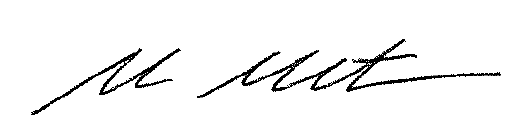 Mr A McNaughtonPrincipal